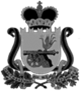 СОВЕТ ДЕПУТАТОВВЕЛИЖСКОГО ГОРОДСКОГО ПОСЕЛЕНИЯРЕШЕНИЕот   29 июля 2016 года № 36    О   внесении изменений    в решение Совета депутатов Велижского городского поселения от 23.12.2015 г. № 33 «О бюджете муниципального образования Велижское городское поселение на 2016 год» в редакции решений от 16.03.2016 №12, от 22.06.2016 №30 В целях обеспечения осуществления Администрацией муниципального образования «Велижский район» полномочий Администрации Велижского городского поселения по решению вопросов местного значения по исполнению бюджета в порядке, установленном пунктом 1 статьи 154 Бюджетного кодекса Российской Федерации Совет депутатов Велижского городского поселения РЕШИЛ: Внести в решение Совета депутатов Велижского городского поселения от 23.12.2015 № 33 «О бюджете муниципального образования Велижское городское поселение на 2016 год» в редакции решений от 16.03.2016 №12, от 22.06.2016 №30 следующие изменения: Пункт 1 статьи 1 изложить в следующей редакции:«1. Утвердить основные характеристики бюджета муниципального образования Велижское         городское поселение (далее по тексту – «местный бюджет») на 2016 год:              1) общий объем доходов местного бюджета в сумме 18 311,9 тыс. рублей, в том числе объем безвозмездных поступлений в сумме 4 914,1 тыс.  рублей, из которых объем получаемых межбюджетных трансфертов – 4 914,1 тыс. рублей;2) общий объем расходов местного бюджета в суме 18 311,9 тыс. рублей;     2. В статье 12 цифру «4737,628» заменить на цифру «4817,628».     3. В статье 21 цифру «18 231,9» заменить на цифру «18 311,9».     4. В приложении № 1 в строках:    Цифры «-19 652,188» и ««19 652,188» заменить соответственно на цифры «-19 732,188» и «19 732,188».           5. В приложении № 5В строкахЦифру «4 834,1» заменить на цифру «4 914,1».Дополнить строками следующего содержания:6. В приложении № 6В строке:Цифру «11 574,439» заменить на цифру «11 654,439».В строке:Цифру «5 904,151» заменить на цифру «5 984,151».Дополнить строками следующего содержания:  В строкеЦифру «18 231,9» заменить на цифру «18 311,9». 7. в приложении № 7 дополнить строками следующего содержания:          8. В приложении № 8 В строке:Цифру «17 535,4» заменить на цифру «17 615,4».          В строке:          Цифру «11 574,439» заменить на цифру «11 654,439».          В строке:        Цифру «5 904,151» заменить на цифру «5 984,151».        Дополнить строками следующего содержания:В строкеЦифру «18 231,9» заменить на цифру «18 311,9».9. В приложении № 9 дополнить строками следующего содержания:II. Настоящее решение вступает в силу с момента его подписания и подлежит опубликованию в газете «Велижская новь».01 05 00 00 00 0000 500Увеличение остатков средств бюджетов- 19 652,188 01 05 02 00 00 0000 500Увеличение прочих остатков средств бюджетов- 19 652,188 01 05 02 01 00 0000 510Увеличение прочих остатков денежных средств бюджетов- 19 652,188 01 05 02 01 13 0000 510Увеличение прочих остатков денежных средств бюджетов городских поселений- 19 652,188 01 05 00 00 00 0000 600Уменьшение остатков средств бюджетов 19 652,188 01 05 02 00 00 0000 600Уменьшение прочих остатков средств бюджетов 19 652,188 01 05 02 01 00 0000 610Уменьшение прочих остатков денежных средств бюджетов 19 652,188 01 05 02 01 13 0000 610Уменьшение прочих остатков денежных средств бюджетов городских поселений 19 652,1882 00 00000 00 0000 000БЕЗВОЗМЕЗДНЫЕ ПОСТУПЛЕНИЯ4 834,12 02 00000 00 0000 000Безвозмездные поступления от других бюджетов бюджетной системы Российской Федерации4 834,12 02 02000 00 0000 151Субсидии бюджетам бюджетной системы Российской Федерации (межбюджетные субсидии)80,02 02 02999 00 0000 151Прочие субсидии80,02 02 02999 13 0000 151Прочие субсидии бюджетам городских поселений80,0ЖИЛИЩНО-КОММУНАЛЬНОЕ ХОЗЯЙСТВО0511 574,439Благоустройство05035904,151Средства резервного фонда Администрации Смоленской области050384 0 00 0000080,0Расходы за счет средств резервного фонда Администрации Смоленской области050384 0 00 2999080,0Закупка товаров, работ и услуг для обеспечения государственных (муниципальных) нужд050384 0 00 2999020080,0Иные закупки товаров, работ и услуг для обеспечения государственных (муниципальных) нужд050384 0 00 2999024080,0Итого расходов000000 0 00 0000000018 231,9Средства резервного фонда Администрации Смоленской области84 0 00 0000080,0Расходы за счет средств резервного фонда Администрации Смоленской области84 0 00 2999080,0Закупка товаров, работ и услуг для обеспечения государственных (муниципальных) нужд84 0 00 2999020080,0Иные закупки товаров, работ и услуг для обеспечения государственных (муниципальных) нужд84 0 00 2999024080,0Администрация муниципального образования «Велижский район»90117 535,4 ЖИЛИЩНО-КОММУНАЛЬНОЕ ХОЗЯЙСТВО9010511 574,439Благоустройство90105035 904,151Средства резервного фонда Администрации Смоленской области901050384 0 00 0000080,0Расходы за счет средств резервного фонда Администрации Смоленской области901050384 0 00 2999080,0Закупка товаров, работ и услуг для обеспечения государственных (муниципальных) нужд901050384 0 00 2999020080,0Иные закупки товаров, работ и услуг для обеспечения государственных (муниципальных) нужд901050384 0 00 2999024080,0Итого расходов000000000 0 00 0000000018 231,9Средства резервного фонда Администрации Смоленской области84 0 00 0000080,0Расходы за счет средств резервного фонда Администрации Смоленской области84 0 00 2999080,0Администрация муниципального образования «Велижский район»84 0 00 2999090180,0ЖИЛИЩНО-КОММУНАЛЬНОЕ ХОЗЯЙСТВО84 0 00 299909010580,0Благоустройство84 0 00 29990901050380,0Закупка товаров, работ и услуг для обеспечения государственных (муниципальных) нужд84 0 00 29990901050320080,0Иные закупки товаров, работ и услуг для обеспечения государственных (муниципальных) нужд84 0 00 29990901050324080,0Глава муниципального образования Велижское городское поселениеК.А. Авсеенок